Davis Portable Buildings12x20 Loft Barn6ft Stud Walls3-4 ft loft24inch deep shelvesRampWiring is includedResidential Door to enable climate controlled and pest free environmentSiding: 50 Year Warranty (if maintained every 5 years)1 Year Warranty on craftsmanshipShingles: 30 Year Warranty Metal Roof: 45 Year WarrantyPressure treated materialsBuild on site to obtain taller walls and loft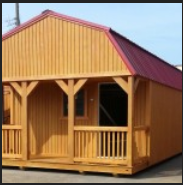 12 X 20 Building $4,498Outlets (2)Overhead LightSwitchWired with Romex$87536” Door$858ft Walls$200Built on Site$300Treated Ramp$475Treated Flooring$150TOTAL $7,903TAX$711.27Total with Tax$8,614.27